PROPOSTA DE ACOMPANHAMENTO DA APRENDIZAGEM AVALIAÇÃO1. OBSERVE A COLEÇÃO DE CANECAS DE ROBERTO.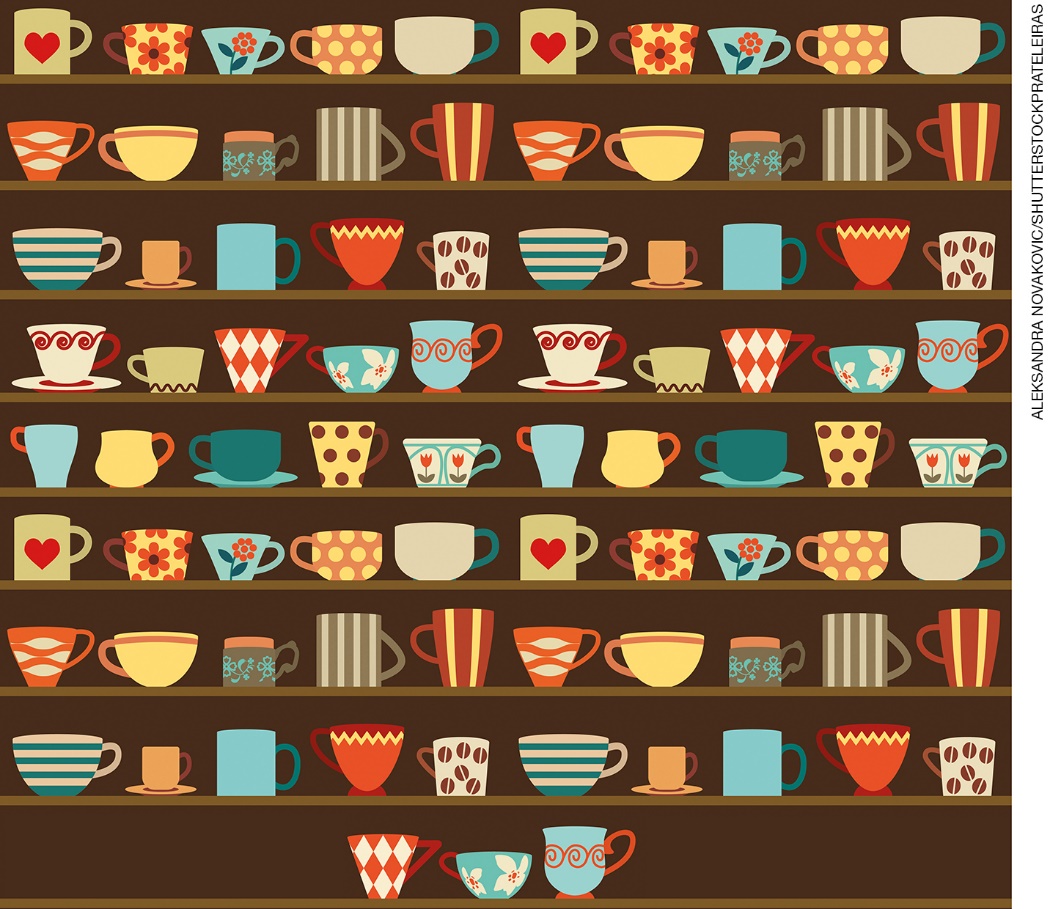 AO TODO, QUANTAS CANECAS HÁ NA COLEÇÃO DE ROBERTO? _______ CANECAS.A QUANTIDADE DE CANECAS CORRESPONDE A ______ DEZENAS E ______ UNIDADES.ESCREVA POR EXTENSO O NÚMERO QUE REPRESENTA A QUANTIDADE DE CANECAS DA COLEÇÃO DE ROBERTO. _______________________________________________________________________2. UMA DOCEIRA PRODUZ TORTINHAS DE MAÇÃ E AS EMBALA EM CAIXAS COM 10 UNIDADES CADA. HOJE A DOCEIRA PRODUZIU CERTA QUANTIDADE DE TORTINHAS E AS EMBALOU USANDO AS CAIXAS MOSTRADAS ABAIXO. 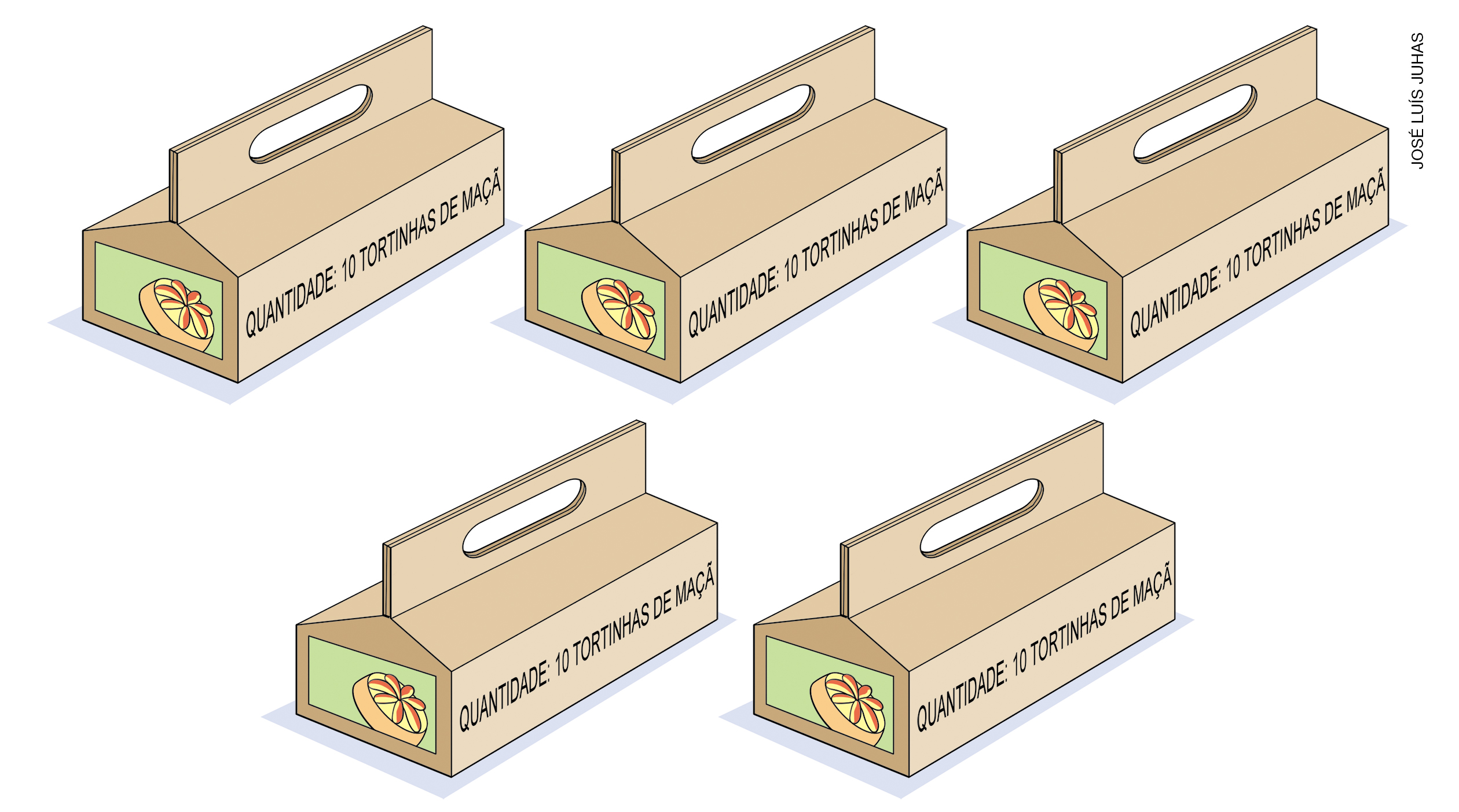 QUANTAS TORTINHAS DE MAÇÃ A DOCEIRA PRODUZIU HOJE?
_______ TORTINHAS DE MAÇÃ.QUANTAS DEZENAS DE TORTINHAS DE MAÇÃ HÁ AO TODO NAS CAIXAS? _______ DEZENAS DE TORTINHAS DE MAÇÃ.UM CLIENTE ENCOMENDOU 70 TORTINHAS DE MAÇÃ. CONSIDERANDO AS TORTINHAS JÁ EMBALADAS HOJE, QUANTAS TORTINHAS A MAIS A DOCEIRA PRECISA FAZER PARA ATENDER A ESSA ENCOMENDA?A DOCEIRA PRECISA FAZER _______ TORTINHAS DE MAÇÃ A MAIS PARA ATENDER A ESSA ENCOMENDA.3. DONA DIONE COSTUROU OS VESTIDOS QUE SERÃO USADOS NA DANÇA DE QUADRILHA DA FESTA JUNINA DE SEU BAIRRO. EM CADA VESTIDO ELA PREGOU 10 BOTÕES. 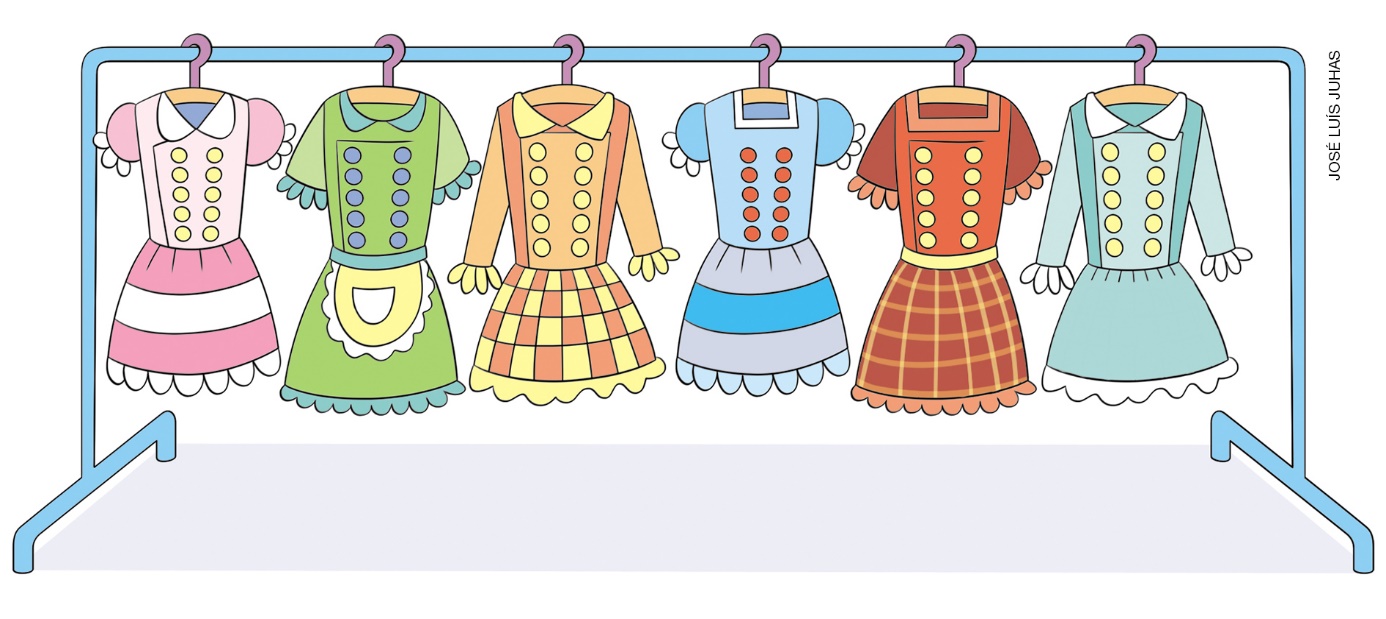 OBSERVANDO OS VESTIDOS MOSTRADOS ACIMA, QUANTOS VESTIDOS DONA DIONE COSTUROU?_______ VESTIDOS.AO TODO, QUANTAS DEZENAS DE BOTÕES ELA USOU NESSES VESTIDOS? _______ DEZENAS DE BOTÕES.QUAL É A QUANTIDADE TOTAL DE BOTÕES PREGADOS POR DONA DIONE? _______ BOTÕES.4. VEJA A QUANTIA DE DINHEIRO QUE SILVANA TINHA QUANDO FOI AO MERCADO.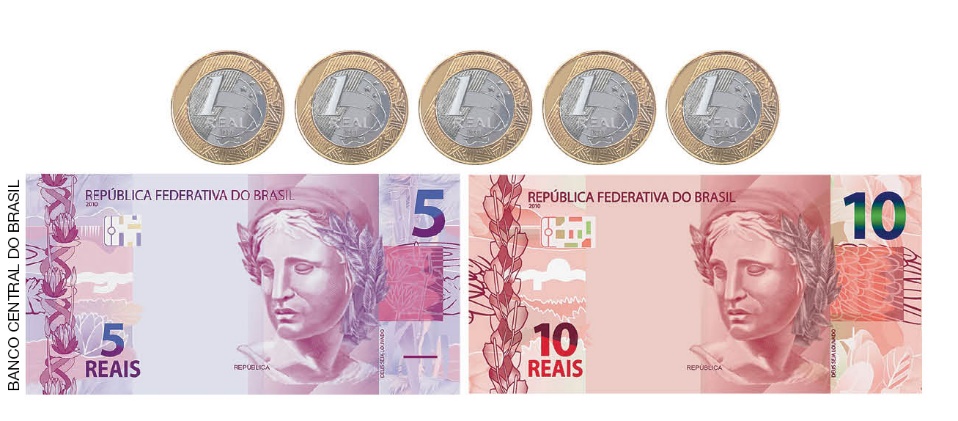 QUANDO CHEGOU AO MERCADO, SILVANA FOI ANOTANDO EM SUA LISTA DE COMPRAS OS VALORES DOS PRODUTOS QUE PRETENDIA COMPRAR. OBSERVE A LISTA DE PRODUTOS QUE SILVANA PRETENDE COMPRAR E O VALOR DE CADA ITEM ANOTADO POR ELA. QUAL QUANTIA, EM REAIS, SILVANA TINHA QUANDO FOI AO MERCADO?_______ REAIS.SE SILVANA COMPRAR TODOS OS PRODUTOS DE SUA LISTA, QUANTOS REAIS ELA GASTARÁ?_______ REAIS.PARA COMPRAR TODOS OS PRODUTOS DA LISTA, VAI FALTAR OU SOBRAR DINHEIRO PARA SILVANA? QUANTOS REAIS?__________________________________________      5. ISIS USOU UM PALITO DE FÓSFORO PARA COMPARAR O COMPRIMENTO DE TRÊS MURAIS. CONFORME ILUSTRAÇÃO A SEGUIR: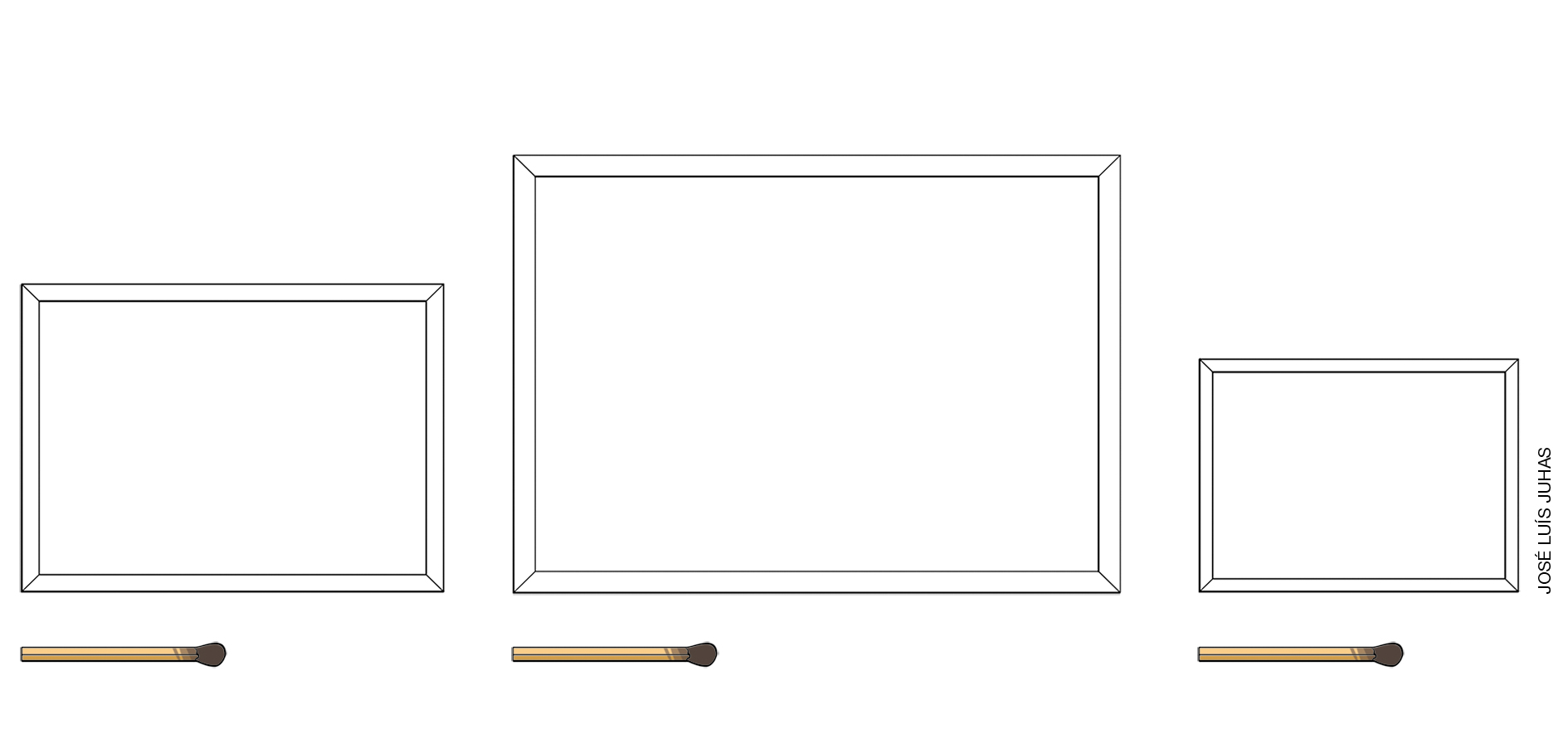 PINTE DE VERMELHO O MURAL MAIS COMPRIDO E DE AZUL, O MURAL MAIS CURTO.PINTE DE AMARELO O MURAL QUE SEJA, AO MESMO TEMPO, MAIS COMPRIDO QUE O MURAL PINTADO DE AZUL E MAIS CURTO QUE O MURAL PINTADO DE VERMELHO.6. COM BASE NA OBSERVAÇÃO DO CALENDÁRIO A SEGUIR, RESPONDA ÀS QUESTÕES.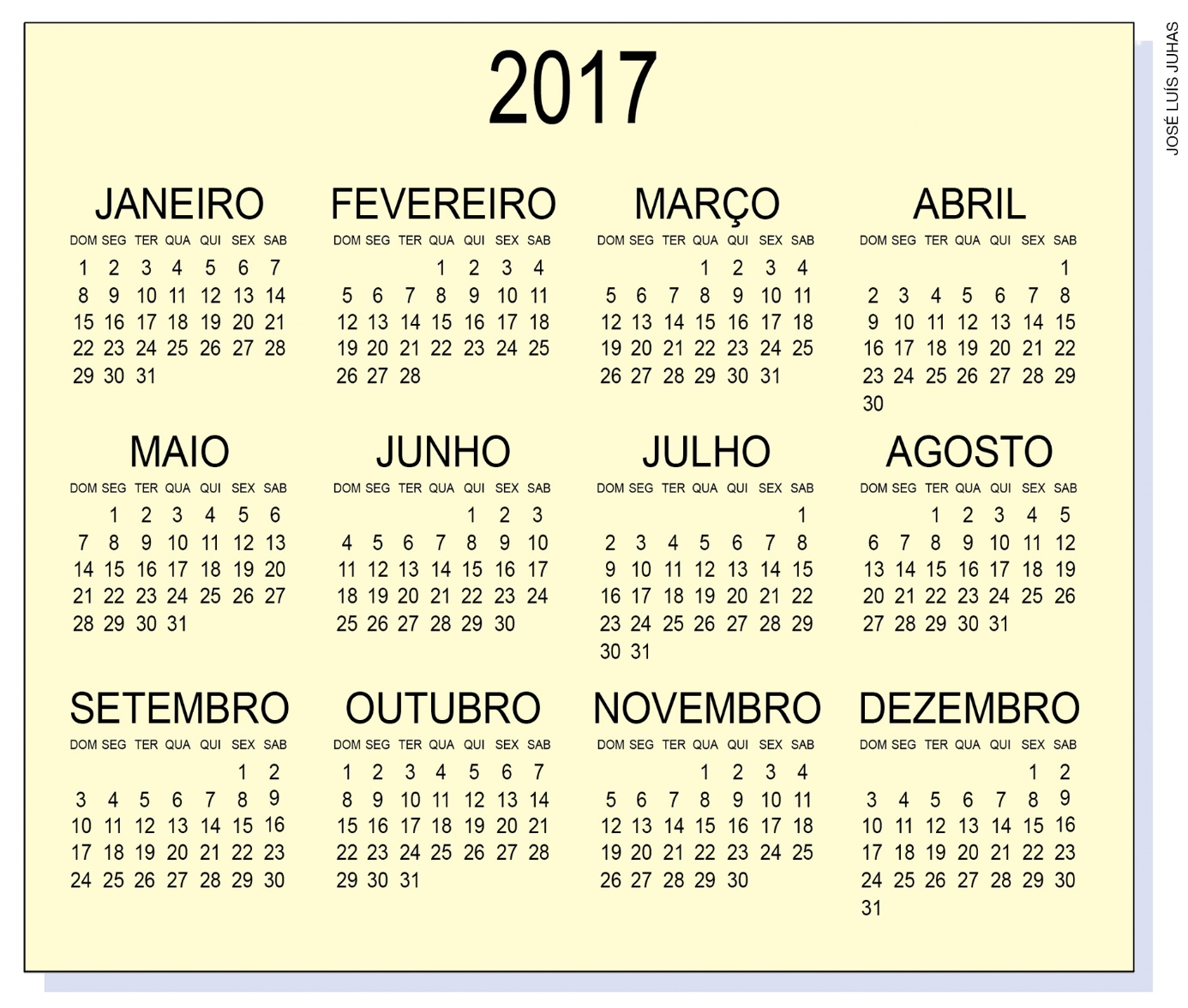 SE O GATINHO DE LILI NASCEU NO DIA 2 DE ABRIL DE 2017, QUANTAS SEMANAS DE VIDA ELE COMPLETOU EM 23 DE ABRIL DESSE MESMO ANO?_______ SEMANAS DE VIDA.EM QUE DIA DA SEMANA FOI O DIA DAS CRIANÇAS EM 2017?___________________________________QUAIS SÃO OS MESES QUE APRESENTARAM 5 SÁBADOS EM 2017?____________________________________________________________________________________________________________________________________________7. TODOS OS ANOS A PROFESSORA ADRIANA LÊ VÁRIOS CONTOS PARA SEUS ALUNOS. ANO PASSADO ADRIANA LEU 13 CONTOS E, ESTE ANO, ELA LEU 5 CONTOS A MAIS DO QUE LEU ANO PASSADO. QUANTOS CONTOS ADRIANA LEU PARA SEUS ALUNOS ESTE ANO?	_______ CONTOS.8. OS ALUNOS DO PRIMEIRO ANO DARÃO INÍCIO AO PROJETO "ANIMAIS DO PANTANAL". PARA ISSO, O PROFESSOR CARLOS REALIZOU UMA PESQUISA ENTRE OS ALUNOS PARA ELEGER O PRIMEIRO ANIMAL A SER ESTUDADO E REGISTROU OS DADOS OBTIDOS NA TABELA A SEGUIR.PREFERÊNCIA DA TURMA POR ANIMAL DO PANTANALFONTE: PESQUISA DO PROFESSOR CARLOS (21 NOV. 2017).PINTE AS COLUNAS DO GRÁFICO A SEGUIR CONFORME OS DADOS DA TABELA ACIMA. CADA QUADRADINHO PINTADO VALE UM VOTO.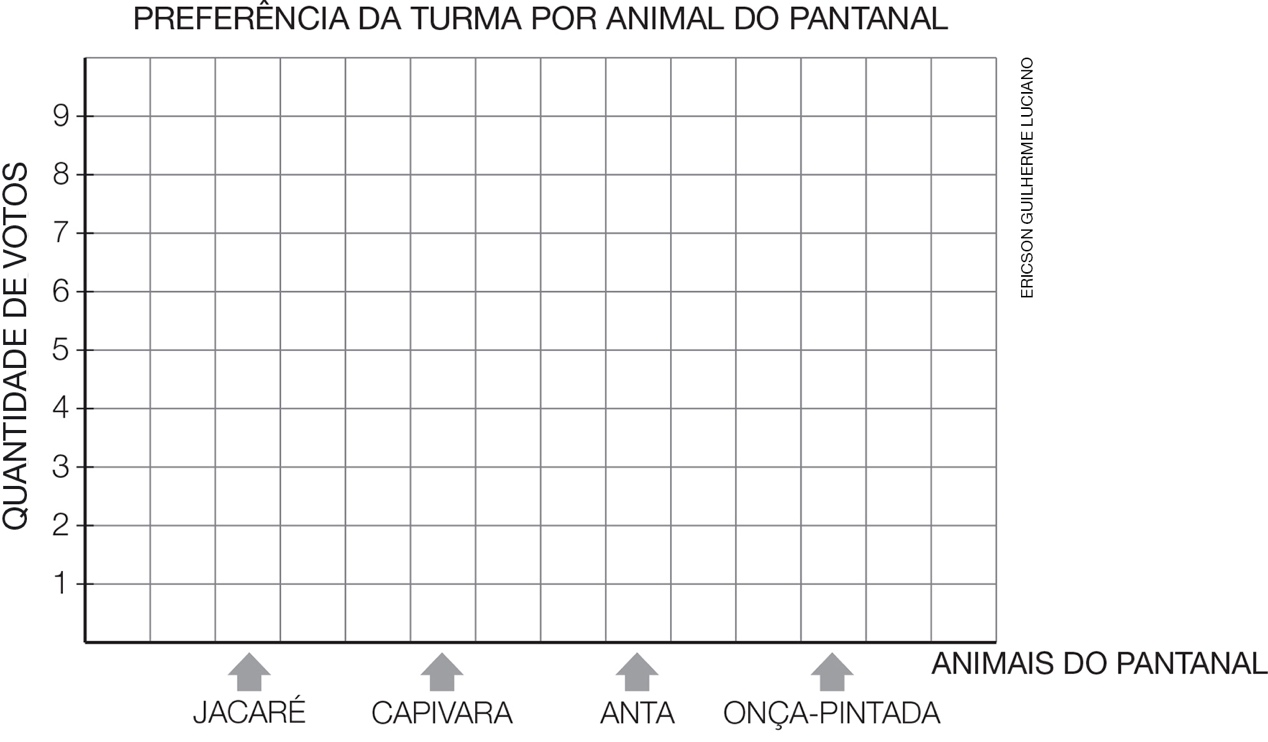 FONTE: PESQUISA DO PROFESSOR CARLOS (21 NOV. 2017).O ANIMAL QUE RECEBEU MAIS VOTOS SERÁ ESTUDADO PRIMEIRO. QUAL É ESSE 
ANIMAL? ____________________________QUANTOS ALUNOS VOTARAM NESSE ANIMAL? _______ ALUNOS.9. EM CIMA DA MESA ESTÃO OS SPINNERS DE CARLINHOS E DE SEUS AMIGOS.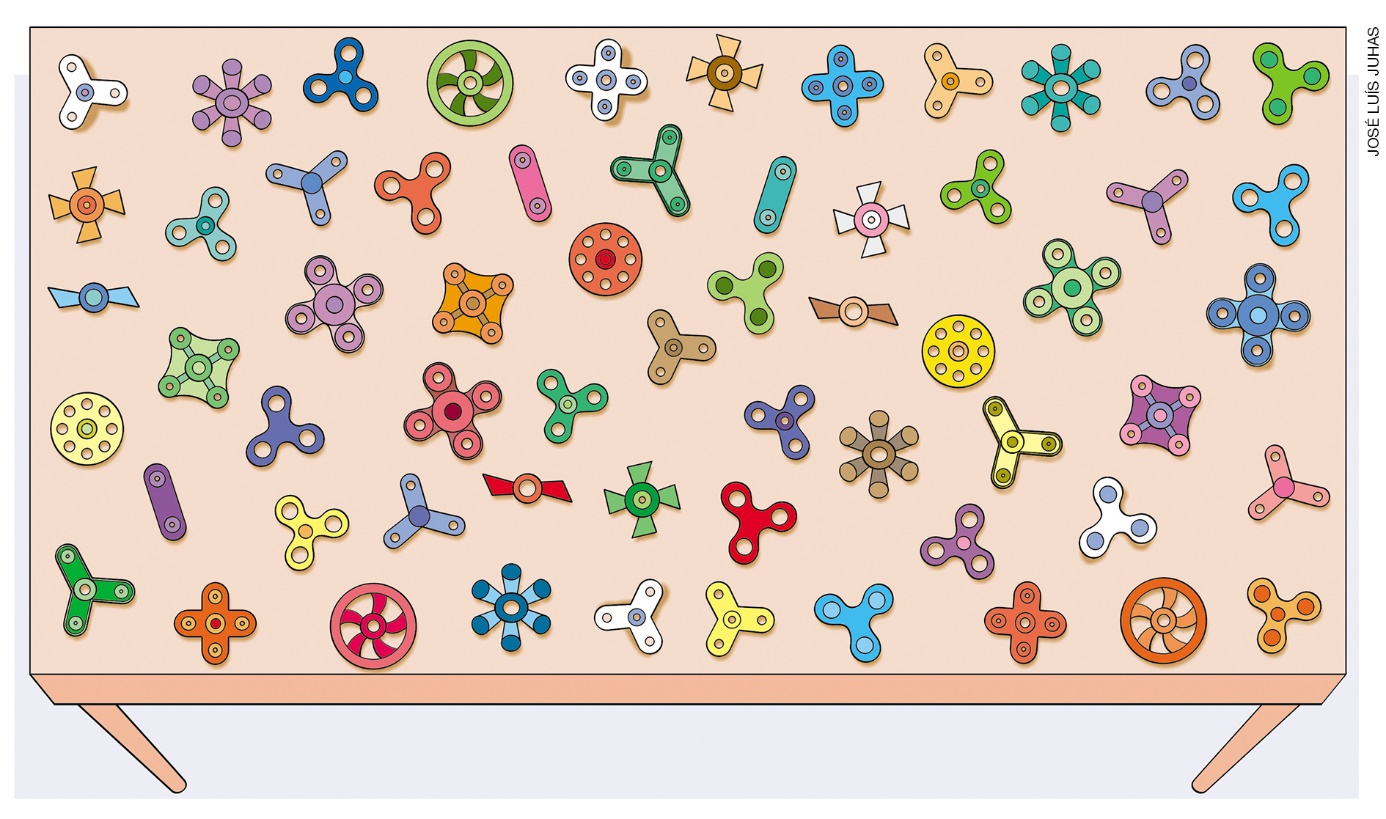 CERQUE COM UMA LINHA OS SPINNERS, FORMANDO GRUPOS DE 10.QUANTAS DEZENAS DE SPINNERS VOCÊ AGRUPOU? 	________ DEZENAS DE SPINNERS.QUANTOS SPINNERS HÁ NO TOTAL?	________ SPINNERS.10. LIA COLECIONA ÍMÃS E QUER QUE SUA COLEÇÃO TENHA 50 ÍMÃS. ELA JÁ TEM 35 ÍMÃS. DE QUANTOS ÍMÃS LIA PRECISA PARA COMPLETAR A QUANTIDADE DESEJADA?A) 15B) 16C) 25D) 8511. OBSERVE O PERCURSO DE BAMBOLÊS NUMERADOS QUE O PROFESSOR DE EDUCAÇÃO FÍSICA PREPAROU. A REGRA É: PISAR APENAS NOS NÚMEROS QUE RESULTAM DO ACRÉSCIMO DE 5 UNIDADES AO NÚMERO ANTERIOR.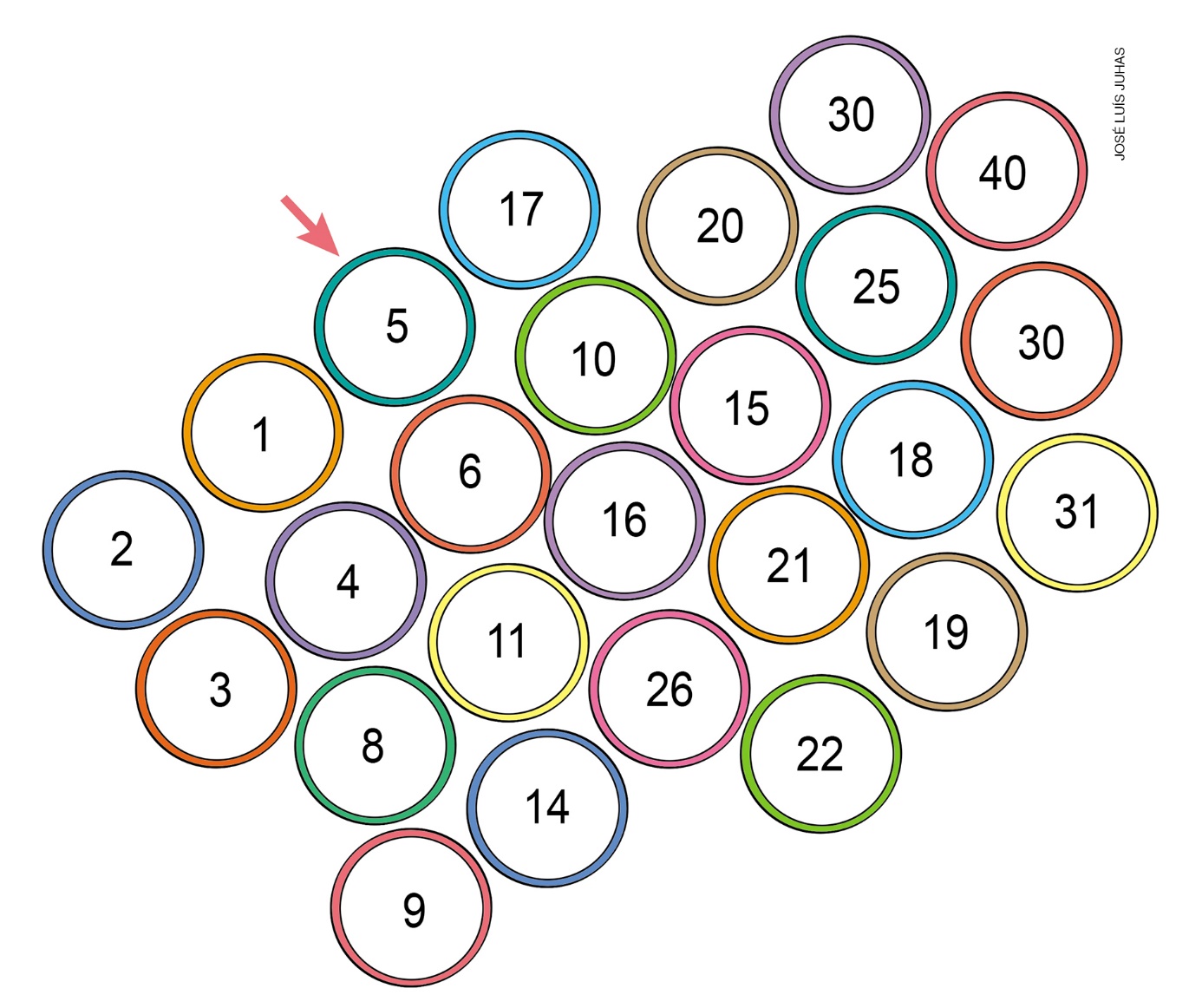 INICIANDO PELO BAMBOLÊ INDICADO PELA SETA ROSA E SEGUINDO A REGRA ESTABELECIDA, QUAL É A SEQUÊNCIA DE NÚMEROS QUE DEVE SER PERCORRIDA?A) 1, 2, 3, 4, 5 E 6.B) 1, 6, 11, 16, 21 E 26.C) 5, 10, 15, 20, 30 E 40.D) 5, 10, 15, 20, 25 E 30.12. PARA SABER A CAPACIDADE DE CADA UMA DAS 4 JARRAS ABAIXO, MARIANA AS ENCHEU COM ÁGUA, DEPOIS COLOCOU O CONTEÚDO DE CADA UMA DELAS EM COPOS DE ÁGUA IGUAIS E OBTEVE O SEGUINTE RESULTADO.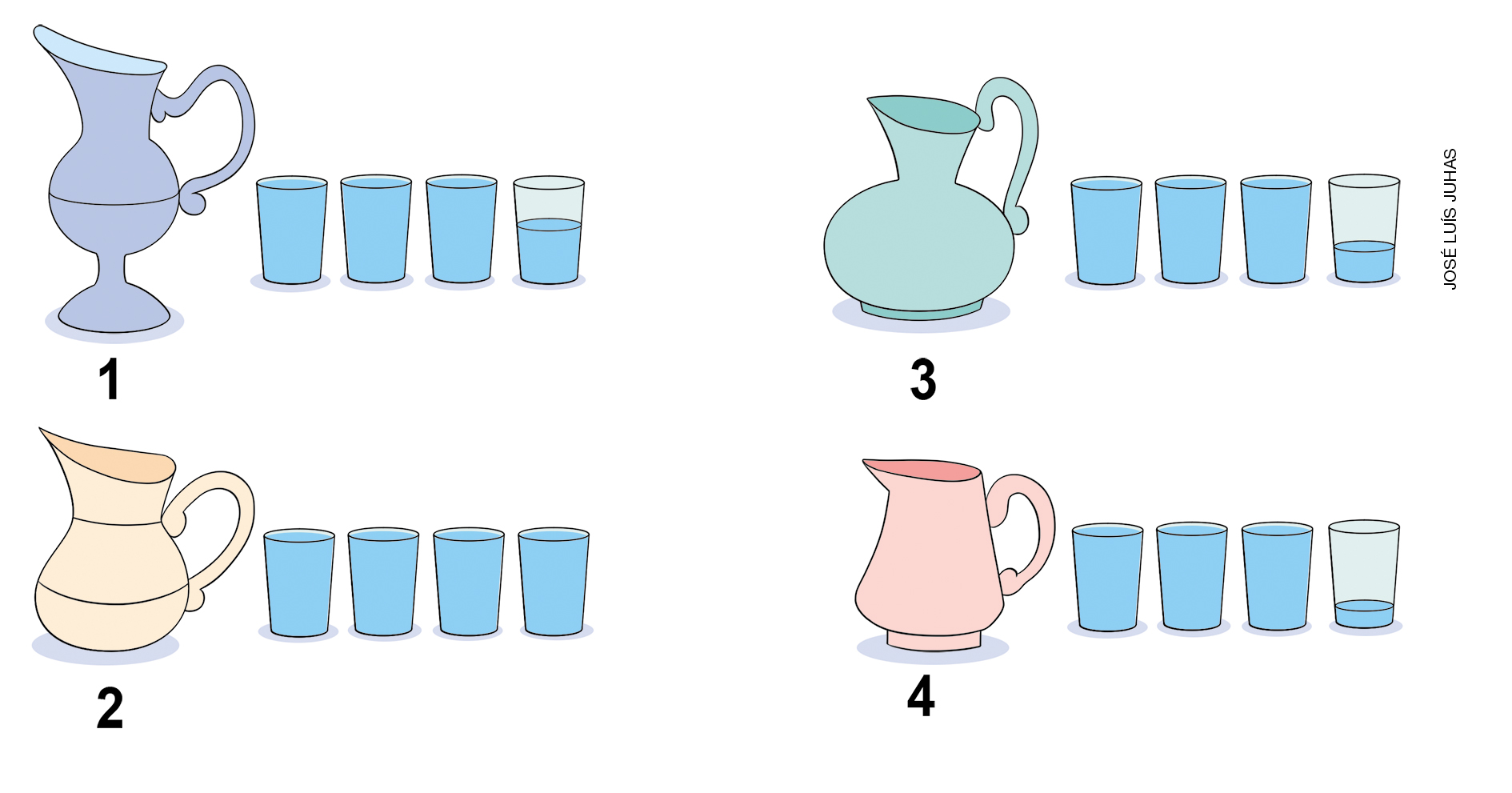 ANALISANDO OS COPOS PREENCHIDOS COM A ÁGUA DAS JARRAS, EM QUAL JARRA CABE MAIS ÁGUA?A) 1B) 2C) 3D) 413. A CONSULTA MÉDICA DE MADALENA ESTAVA MARCADA PARA O DIA 10 DE SETEMBRO. EM VIRTUDE DE UM PROBLEMA NO CONSULTÓRIO, ELA FOI REMARCADA PARA O DIA 25 DE SETEMBRO.A CONSULTA FOI REMARCADA PARA DEPOIS DE QUANTOS DIAS?A) 35 DIAS.B) 25 DIAS.C) 15 DIAS.D) 10 DIAS.14. OBSERVE A QUANTIA EM REAIS QUE CADA UM DOS 4 AMIGOS POSSUI.DINHEIRO DE ALINE 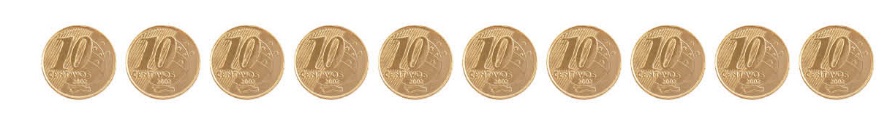 DINHEIRO DE EDUARDO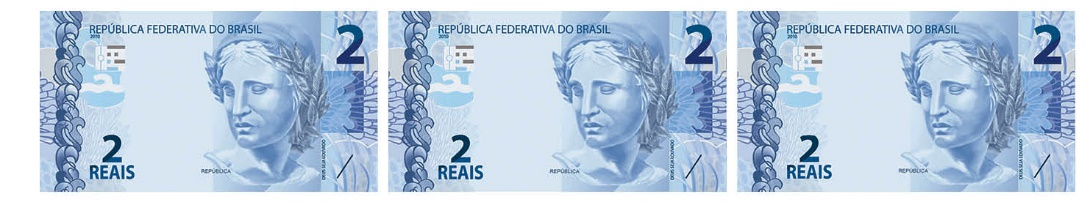 DINHEIRO DE CARINA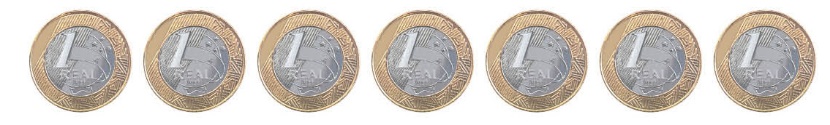 DINHEIRO DE NAIR 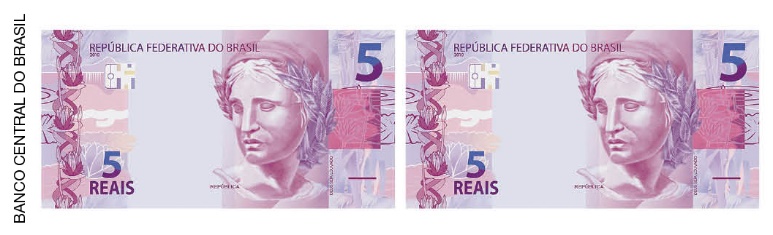 QUAL DOS AMIGOS POSSUI A MAIOR QUANTIA EM REAIS?A) ALINE.B) EDUARDO.C) CARINA.D) NAIR.15. OBSERVE AS FIGURAS PLANAS REPRESENTADAS NO QUADRO.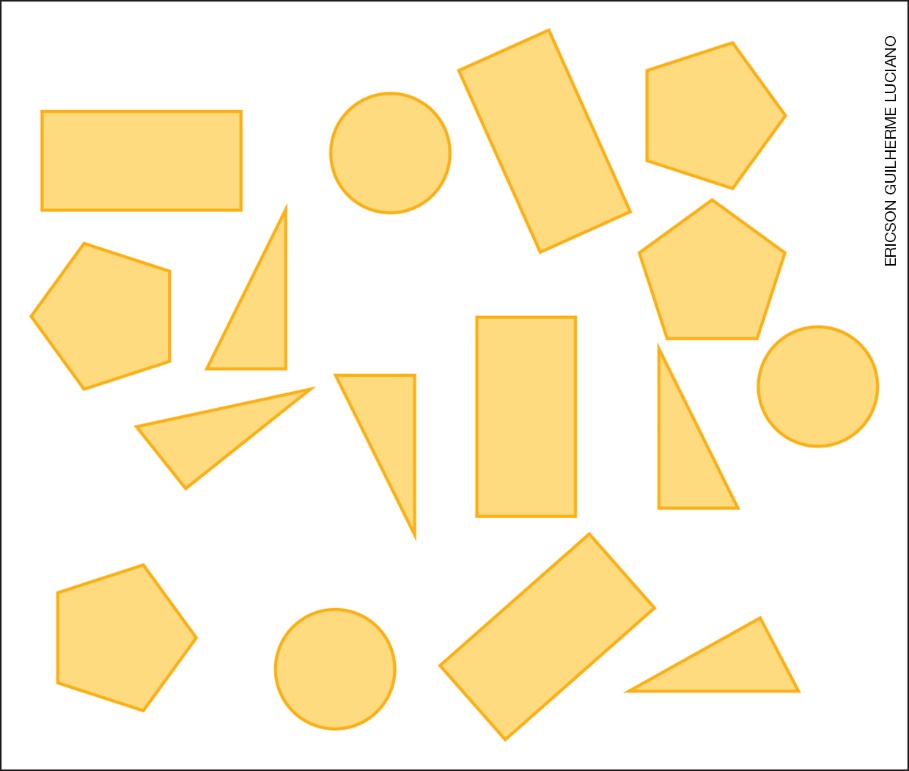 QUAL É O GRÁFICO QUE MOSTRA ADEQUADAMENTE A QUANTIDADE DE FIGURAS PLANAS REPRESENTADAS NESSE QUADRO?A)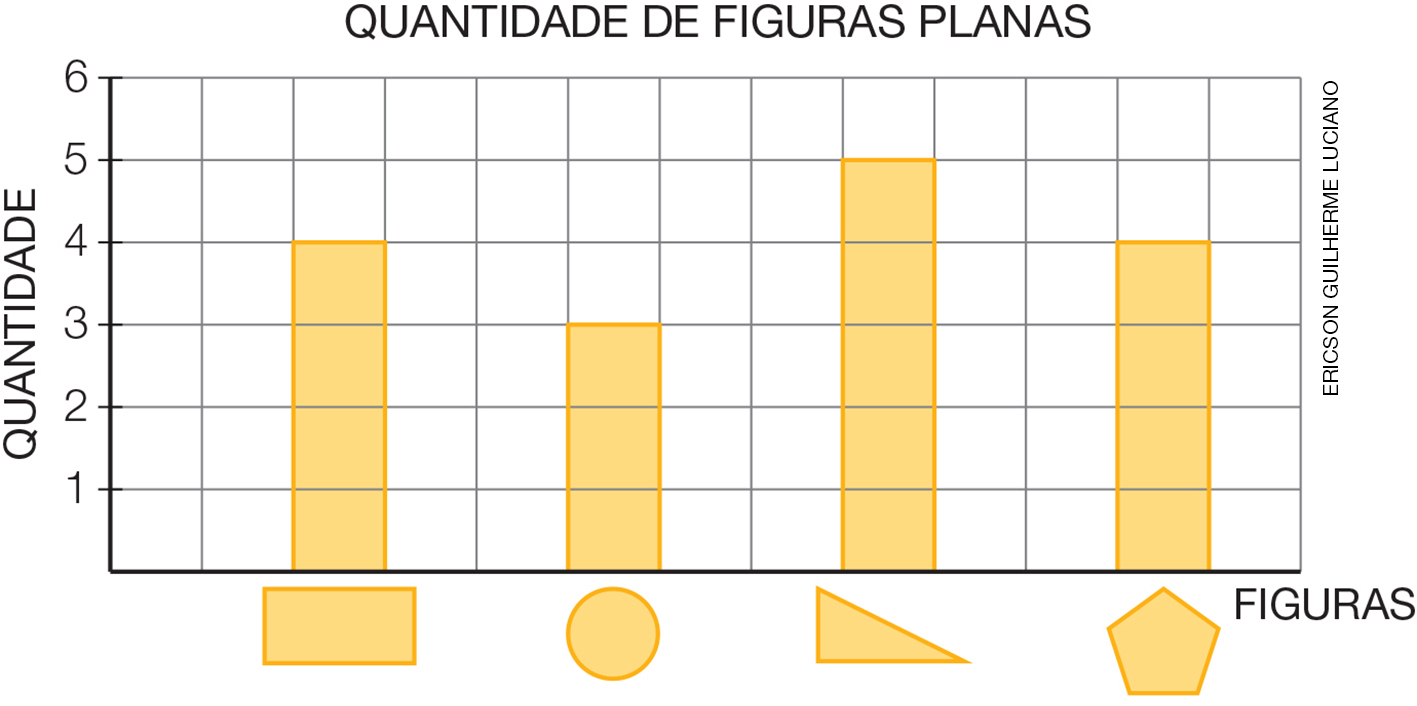 FONTE: QUADRO DE FIGURAS PLANAS (21 ABR. 2017).B)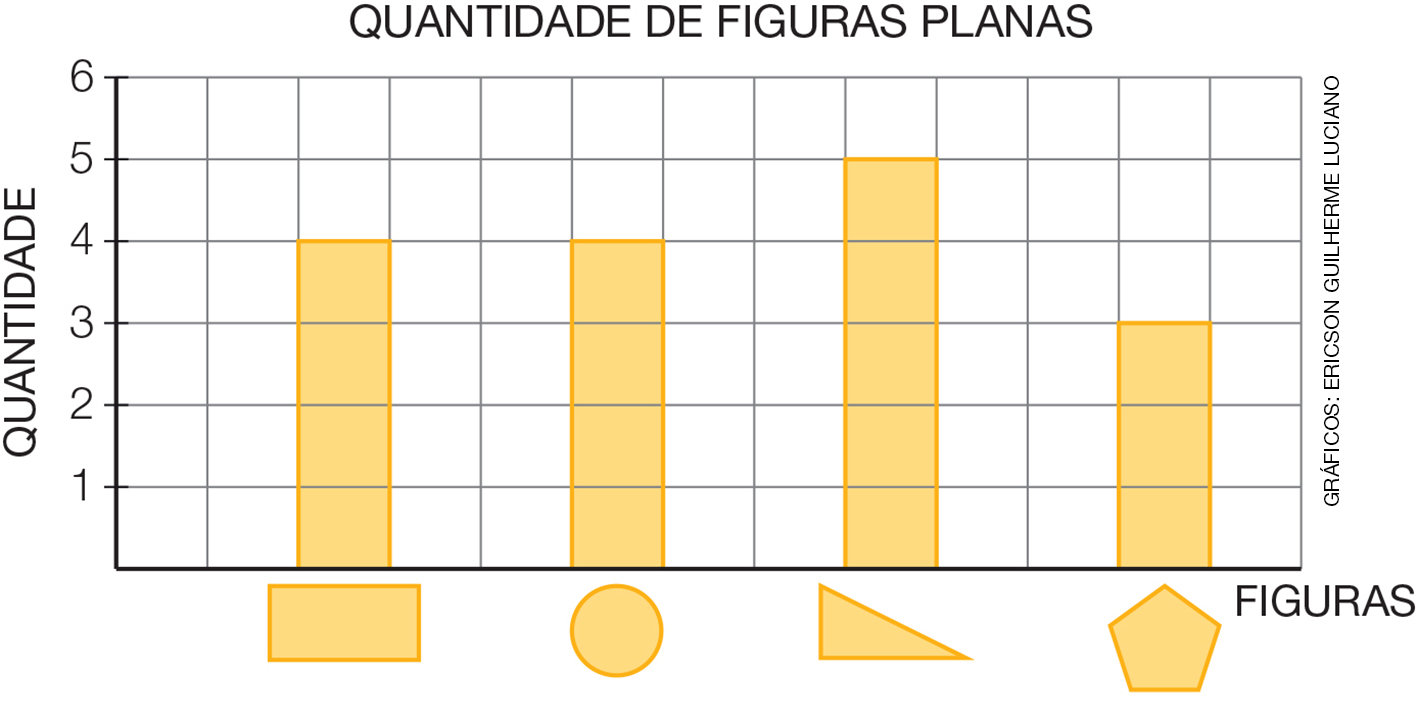 FONTE: QUADRO DE FIGURAS PLANAS (21 ABR. 2017).C) 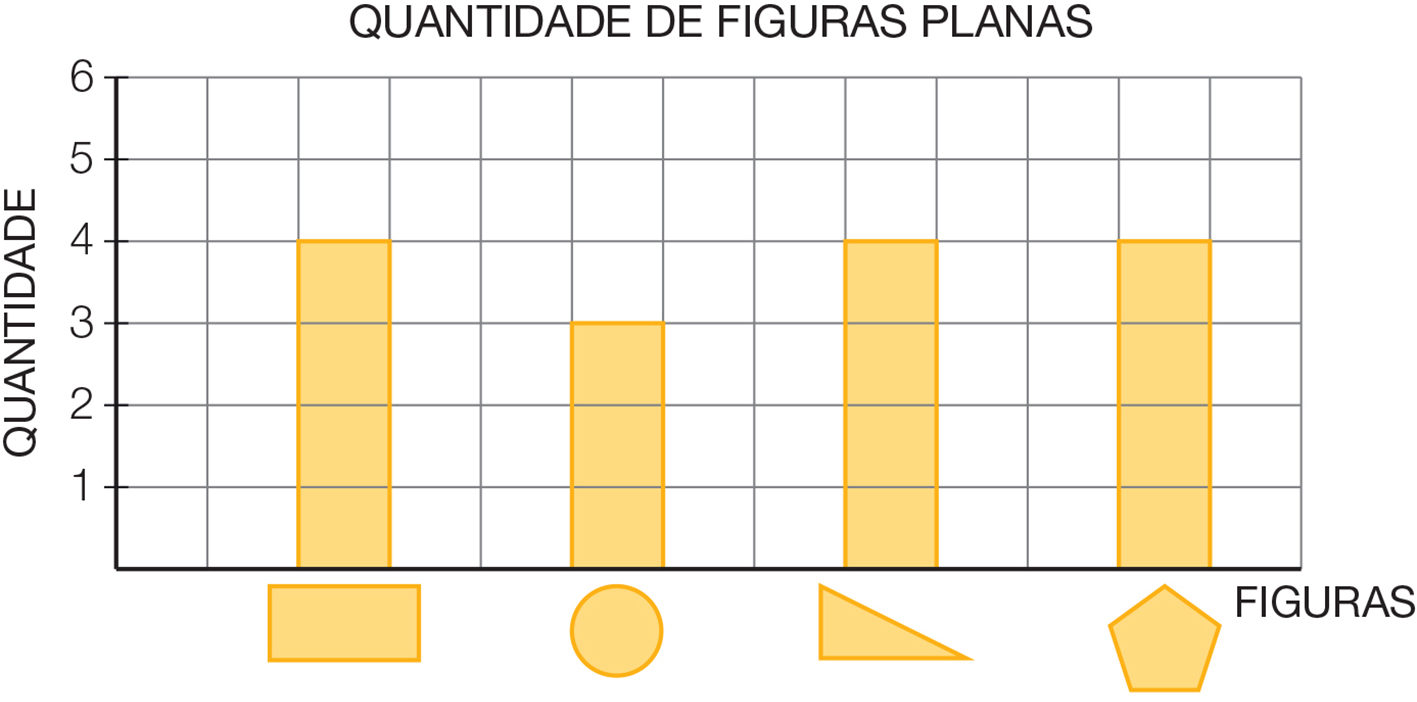 FONTE: QUADRO DE FIGURAS PLANAS (21 ABR. 2017).D)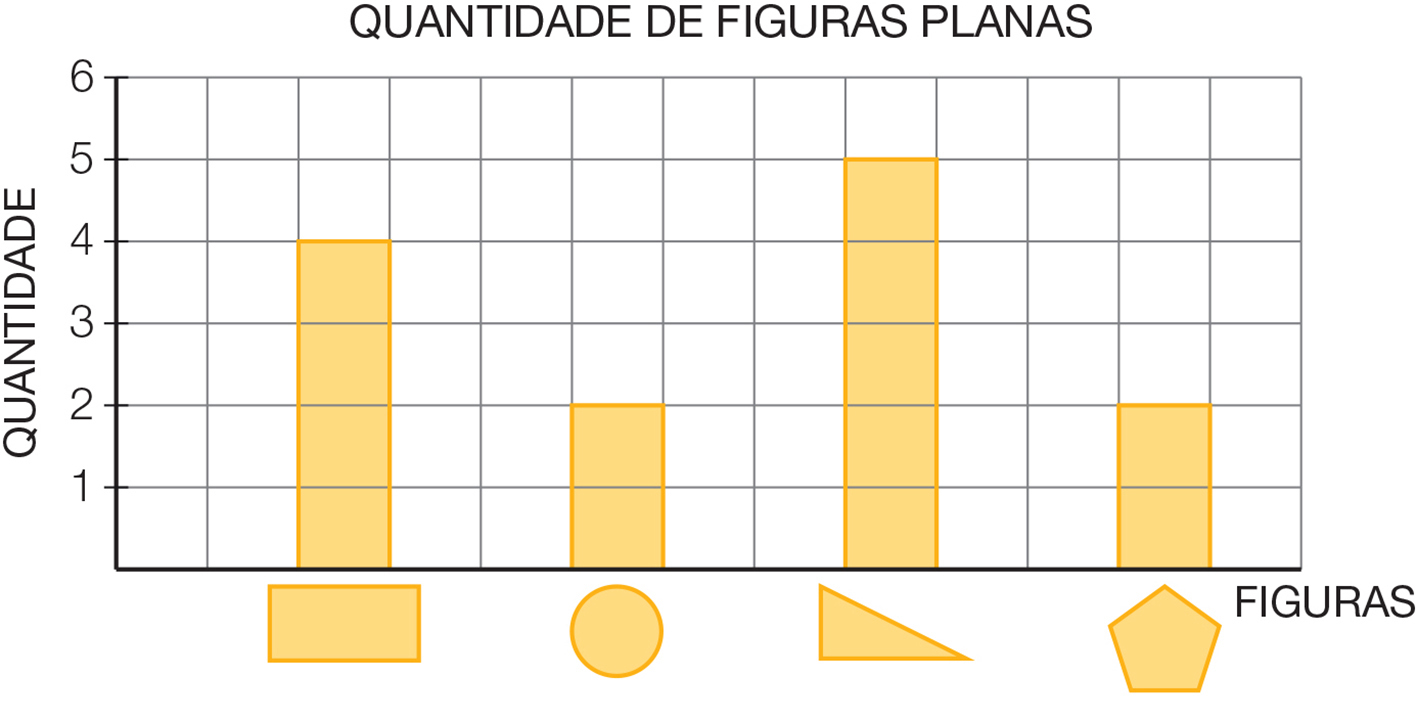 FONTE: QUADRO DE FIGURAS PLANAS (21 ABR. 2017).NOME: _______________________________________________________TURMA: ________________________________ DATA: _________________LISTA DE COMPRAS1 PACOTE DE MACARRÃO ESPAGUETE (3 REAIS)1 LATA DE EXTRATO DE TOMATE (4 REAIS)1 LATA DE LEITE CONDENSADO (3 REAIS)1 DÚZIA DE OVOS (6 REAIS)1 KG DE FEIJÃO (5 REAIS)ANIMALJACARÉCAPIVARAANTA ONÇA-PINTADAQUANTIDADEDE VOTOS9618